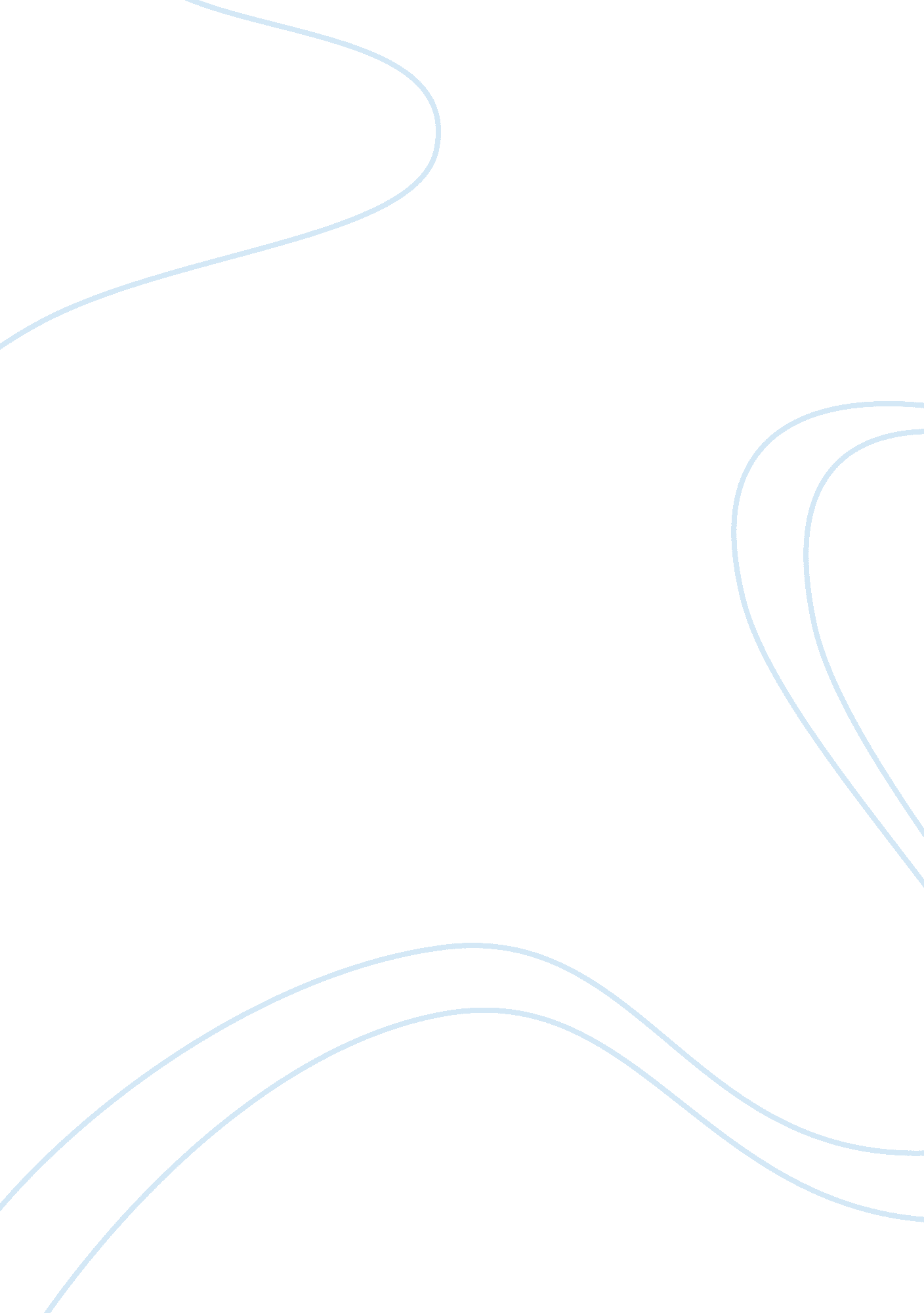 Clinical outcomes essay sampleExperience, Failure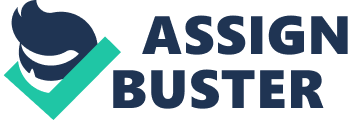 ADHF: Clinical Outcomes 
Median length of stay (days)1, 2 4. 3 4 
Inhospital mortality (%)1, 2 4 4 
Postdischarge mortality (%)2 NR 9 
(60-90 days) 
Readmission (%)2 NR 30 
(60-90 days) 
ADHERE = Acute Decompensated HEart failure national REgistry OPTIMIZE-HF = Organized Program To Initiate life-saving treatMent In HospitaliZEd patients with Heart Failure 
NR = Not reported 
1Adams KF, et al. Am Heart J. 2005; 149: 209-216. 
2Gheorghiade M. Circulation. 2005; 112: 3958-3968. The outcomes of patients with acutely decompensated HF who are hospitalized are shown in this slide. The average length of stay has been reduced considerably in the United States. In this data from the ADHERE (Acute Decompensated Heart Failure National Registry) and OPTIMIZE-HF (Organized Program to Initiate Lifesaving Treatment in Hospitalized Patients With Heart Failure) registry show that these patients stay in the hospital between 4 to 5 days. The in-hospital mortality has also been reduced and the average is about 4% from data from these 2 registries. However, what happens to these patients after they’re discharged from the hospital is a little bit less optimistic. Within the 60- to 90-day period after discharge, mortality is after discharge, mortality is in the range of 9% to 10% and readmission is about 30%, so in the first 2 to 3 months after discharge from the hospital for a HF admission, about 40% of patients are either dead or have been rehospitalized. That clearly is an area where we have to do better. Let’s start out with disease management programs, and this slide shows the composite data from a number of studies that are available in the medical literature. Basically, what this slide shows is that overall, there’s about a 25% risk reduction for a hospital readmission in HF patients when they’re followed in a disease management program; very powerful and highly significant reduction in readmission rates and that’s the target that we’re aiming for in this patient population. in the range of 9% to 10% and readmission is about 30%, so in the first 2 to 3 months after discharge from the hospital for a HF admission, about 40% of patients are either dead or have been rehospitalized. That clearly is an area where we have to do better. hetafailure society of America 
Heart disease was the nation’s leading cause of death in 2010 for women and men and for nearly every racial and ethnic group. Source: CDC, 2011 About 5. 3 million Americans are living with HF today – HF is one of the most common reasons people 65 and older go into the hospital in US 
– HF generates high medical resource consumption and is the most costly CVD in the US Source: American Heart Association; Cardiovascular Nursing Council Heart failure prevalence increases with age. Heart Failure affects 6-10% of people over the age of 65 (AHA, 2007). 
– 660, 000 new cases are diagnosed yearly– 10 people out every thousand people > age 65 1, 000, 000 HF patients are admitted to hospitals each year. 
– HF is the leading cause of hospital readmissions, which cost Medicare $17 billion a year, and account for 20% of Medicare payments. 
– About 20% of patients admitted for HF are readmitted within 30 days. Source: American Heart Association, 2010. The Economic Impact of Medicare Part D on Congestive Heart Failure Published Online: May 14, 2013 Timothy M. Dall, MS; Tericke D. Blanchard, MBA; Paul D. Gallo, BS; and April P. Semilla, MS Medicare Part D has had important implications for patient outcomes and treatment costs among beneficiaries with congestive heart failure (CHF). This study finds that improved medication adherence associated with expansion of drug coverage under Part D led to nearly $2. 6 billion in reductions in medical expenditures annually among beneficiaries diagnosed with CHF and without prior comprehensive drug coverage, of which over $2. 3 billion was savings to Medicare. Further improvements in adherence could potentially save Medicare another $1. 9 billion annually, generating upwards of $22. 4 billion in federal savings over 10 years. (Am J Manag Care. 2013; 19: S97-S100) BackgroundCongestive heart failure (CHF) is the most common reason for hospitalization among the elderly, accounting for one-fifth of all admissions. 1 Consequently, beneficiaries with CHF are among the most costly to Medicare; they represent 14% of the population, but account for 43% of Medicare Part A and B spending. 2 More than 3. 5 million Part D enrollees were diagnosed with CHF in 2010. 3 – See more at: http://www. ajmc. com/publications/supplement/2013/A460_13may_MedicarePartD/A460_13May_MedicarePartD#sthash. jC5Bd70f. dpuf Extensive evidence demonstrates that medications can be used to effectively treat and manage CHF by slowing disease progression, allaying symptoms, and reducing use of medical services such as hospitalizations. However, adherence to CHF medications remains suboptimal, suggesting the potential for improvements in outcomes and medical cost savings. For example, Roebuck and colleagues found that patients with CHF who were adherent to medications experienced. fewer hospital days and $8881 in reduced medical expenditure annually compared with patients who were not adherent. 6 Another study found that each 10% increase in the use of CHF medications was associated with reductions in 3-year Medicare Part A and B expenditures of $510 to $923 (2006 dollars).  See more at: http://www. ajmc. com/publications/supplement/2013/A460_13may_MedicarePartD/A460_13May_MedicarePartD#sthash. jC5Bd70f. dpuf The institution of a structured system of patient and family education that involves a multidisciplinary team and emphasizes medication adherence, sodium and fluid restrictions, and recognition of signs and symptoms that indicate progression of disease may be as important as ensuring that patients are prescribed appropriate medical therapy. Specific topics of instruction for patients hospitalized with heart failure are listed in Table 1⇓. Poor adherence to these instructions can lead to worsening of disease and rehospitalization. According to estimates, 54% of readmissions may be preventable, and inadequate discharge planning and education or lack of patient follow-up are common factors in readmission. Lack of compliance with medications, failure to follow a salt-restricted diet, and delays in seeking medical attention are among the primary reasons for the high rate of rehospitalization among patients with heart failure. Patients who are not knowledgeable about their disease and their medication are at a severe disadvantage. In one study, the association of medication adherence and knowledge was tested in 61 patients age 50 years or older who had heart failure. Patients’ knowledge of the dosage, frequency, and indication of each of their heart failure medications and patients’ ability to open medication bottles, read labels, and distinguish tablet/capsule colors were assessed. Lower medication adherence (P = . 001) and an inability to read labels (P = . 002) were significantly associated with an increased number of cardiovascular-related visits to the emergency department. Patients with greater medication adherence had a mean (standard deviation) of 0. 22 (0. 73) visits to the emergency department per patient compared with patients who were less adherent, who had 1. 00 (2. 47) visits per patient. Overall, greater knowledge of, skills with, and adherence to medication were associated with fewer visits. Education of patients at discharge promotes self-care, reduces readmissions, and helps patients identify problems early, increasing the chances for intervention and improved outcomes. In this article, I discuss the importance of educating patients and their families in preventing rehospitalization for heart failure. I also address the use of performance measures to improve patients’ outcomes and methods for promoting retention of discharge instructions. The latest guidelines for management of heart failure from the Heart Failure Society of America recognize the importance of education and recommend that patients receive educational materials as part of the patients’ complete discharge instructions. 8 These materials should address recommended activity level, diet, discharge medications, follow-up appointment, weight monitoring, and what to do if signs or symptoms worsen. 2, 8, 9 The American College of Cardiology/American Heart Association (ACC/AHA) Clinical Performance Measures for Adults With Chronic Heart Failure9 include the following inpatient performance measures for patients with heart failure: discharge instructions, evaluation of left ventricular systolic function, angiotensin-converting enzyme inhibitor or angiotensin-receptor blocker for left ventricular systolic dysfunction, adult smoking cessation advice/counseling, and anticoagulant at discharge for patients with atrial fibrillation. The guidelines recommend that the clinical care team collect data and review compliance with these measures on 
a routine basis, look for changes, and adjust practice patterns as necessary to improve performance. The performance measure of discharge instructions and its components are shown in Figure 1⇓. 9 The American College of Cardiology/American Heart Association (ACC/AHA). The relationship between current ACC/AHA performance measures for patients hospitalized with heart failure and clinical outcomes was investigated in the Organized Program to Initiate Lifesaving Treatment in Hospitalized Patients With Heart Failure (OPTIMIZE-HF), a registry and performance improvement program for patients hospitalized with heart failure. Only use of an angiotensin-converting enzyme inhibitor or an angiotensin-receptor blocker at discharge was associated with a reduction in mortality or rehospitalization at 60 to 90 days after discharge. Trials comparing conventional management of heart failure with management programs that included counseling of patients about diet, exercise, medications, and monitoring have shown that disease management programs can reduce hospital stays and improve functional status. However, these programs often involve outpatient programs, such as clinics or home visits, that are beyond those normally assessed in the ACC/AHA performance measure on discharge instructions. It is unclear whether the discharge instruction performance measure as recorded in the hospital reflects whether the patients did or did not receive each defined component of education. Patient education may be documented in the medical record even if the education was cursory and allowed little time for the patient to absorb and retain the information. Conversely, many patients and their families are not ready to learn at the time of diagnosis, regardless of how thorough the instructional session may be. Extensive education may be better absorbed when a patient is in a stable condition and has adapted to living with heart failure. Data suggest that in practice, discharge education is not emphasized as an essential component of optimal care for patients with heart failure. A retrospective review18 of medical records at a large, inner-city teaching hospital of 104 patients with heart failure showed that discharge counseling about medication adherence, restricted sodium intake, and the importance of weight monitoring was provided to only 50%, 48%, and 9% of patients, respectively. The large number of patients who are discharged without receiving education may represent important missed opportunities to decrease morbidity and mortality. In addition to verbal information, a combination of educational materials may enhance a patient’s ability to absorb information. Books, newsletters, videos, CDs, Web pages, and computer-based programs augment the learning process and offer further opportunities for education at patients’ convenience after discharge from the hospital. Many patients will need repeated education through follow-up telephone calls, newsletters, educational bulletins, or support groups because of the volume of information that is given at the time of hospital discharge ducational tools must be a component of multidisciplinary care provided to heart failure patients. 22 The team approach to education of patients improves patients’ outcomes. In one study, 23 an intervention group (n= 44) of patients received education from a cardiac nurse educator, a registered dietitian, and a physical therapist, along with corresponding written materials. These patients received an initial visit, as well as a follow-up visit from the nurse educator, dietitian, and physical therapist during the patients’ hospitalization. Discharge planning was coordinated with home health nurses, who reinforced the instructions given in the hospital. Patients in the control group who received “ usual care” did not have access to the nurse educator, did not automatically receive dietary and physical therapy consultations, did not have routine telephone contact after discharge, and did not receive home visits from nurses trained in management of heart failure. Hospital readmission rates were 4 times higher in the group of patients who received usual care (n= 77) than in patients in the intervention group. Additionally, patients in the control group required nearly 50% more skilled nursing care visits and more than twice as many home health aid visits than did the patients in the intervention group. The 6-week cost savings for the intervention group was $67 804. References 
1. Fonarow GC. The role of in-hospital initiation of cardioprotective therapies to improve treatment rates and clinical outcomes. Rev Cardiovasc Med. 2002; 3(suppl 3): S2–S10. CrossRef 
2. Albert NM, Paul S. Living with heart failure: promoting adherence, managing symptoms, and optimizing function. In: Jessup M, McCauley K, eds. Heart Failure: Providing Optimal Care. Oxford, England: Blackwell Publishing; 2003: 145–163. 
3. Phillips CO, Wright SM, Kern DE, Singa RM, Shepperd S, Rubin HR. Comprehensive discharge planning with postdischarge support for older patients with congestive heart failure: a meta-analysis. JAMA. 2004; 291(11): 1358–1367. CrossRefMedline 
4. Grange J. The role of nurses in the management of heart failure. Heart. 2005; 91(suppl 2): ii39–ii42. Abstract/FREE Full Text 
5. Doughty RN, Wright SP, Pearl A, et al. Randomized, controlled trial of integrated heart failure management: the Auckland Heart Failure Management Study. Eur Heart J. 2002; 23(2): 139–146. Abstract/FREE Full Text 
6. Evangelista L, Doering L, Dracup K, Westlake C, Hamilton M, Fonarow G. Compliance behaviors of elderly patients with advanced heart failure. J Cardiovasc Nurs. 2003; 18(3): 197–206. CrossRefMedline 
7. Hope CJ, Wu J, Tu W, Young J, Murray MD. Association of medication adherence, knowledge, and skills with emergency department visits by adults 50 years or older with congestive heart failure. Am J Health Syst Pharm. 
2004; 61(19): 2043–2049. Abstract/FREE Full Text 
8. Adams KF, Lindenfeld J, Arnold JM, et al. HFSA 2006 Comprehensive Heart Failure Practice Guideline. J Card Fail. 2006; 12(1): e1–e119. CrossRefMedline 
9. Bonow RO, Bennett S, Casey DE Jr, et al. ACC/AHA clinical performance measures for adults with chronic heart failure: a report of the American College of Cardiology/American Heart Association Task Force on Performance Measures (Writing Committee to Develop Heart Failure Clinical Performance Measures), endorsed by the Heart Failure Society of America. J Am Coll Cardiol. 2005; 46(6): 1144–1178. CrossRefMedline 
10. Joint Commission. Specifications manual for national hospital quality measures: HF-1. http://www. jointcommission. org/PerformanceMeasurement/PerformanceMeasurement/Heart+Failure+Core+Measure+Set. htm. Accessed February 7, 2008. 
11. Spertus JA, Eagle KA, Krumholz HM, Mitchell KR, Normand SL. American College of Cardiology and American Heart Association methodology for the selection and creation of performance measures for quantifying the quality of cardiovascular care. J Am Coll Cardiol. 2005; 45(7): 1147–1156. CrossRefMedline 
12. Krumholz HM, Wang Y, Parent EM, Mockalis J, Petrillo M, Radford MJ. Quality of care for elderly patients hospitalized with heart failure. Arch Intern Med. 1997; 157(19): 2242–2247. CrossRefMedline 
13. Fonarow GC, Yancy CW, Heywood JT. Adherence to heart failure quality-of-care indicators in US hospitals: analysis of the ADHERE Registry. Arch Intern Med. 2005; 165(13): 1469–1477. CrossRefMedline 
14. Fonarow GC, Abraham WT, Albert NM, et al. Association between performance measures and clinical outcomes for patients hospitalized with heart failure. 
JAMA. 2007; 297(1): 61–70. CrossRefMedline 
15. Krumholz HM, Baker DW, Ashton CM, et al. Evaluating quality of care for patients with heart failure. Circulation. 2000; 101(12): E122–E140. Medline 
16. Dickson V, McMahon J. Optimal patient education and counseling. In: Moser D, Riegel B, eds. Cardiac Nursing: A Companion to Braunwald’s Heart Disease. St Louis, MO: Saunders Elsevier; 2008: 1263–1282. 
17. Albert NM, Fonarow GC, Abraham WT, et al. Predictors of delivery of hospital-based heart failure patient education: a report from OPTIMIZE-HF. J Card Fail. 2007; 13(3): 189–198. CrossRefMedline 
18. Ilksoy N, Moore RH, Easley K, Jacobson TA. Quality of care in African-American patients admitted for congestive heart failure at a university teaching hospital. Am J Cardiol. 2006; 97(5): 690–693. Medline 
19. Get with the guidelines (GWTG). American Heart Association Web site. http://www. americanheart. org/presenter. jhtml? identifier= 1165. Updated November 2006. Accessed February 1, 2008. 
20. Get With the Guidelines Patient Management Tool [web brochure]. American Heart Association Web site. http://www. americanheart. org/downloadable/heart/1176156985619web_brochure. pdf. Published 2006. Accessed February 1, 2008. 
21. Ennis S, Moore S, Zichitella G, et al. Impact of a dedicated in-patient heart failure program on JCAHO core measures of heart failure care [abstract]. J Card Fail. 2005; 11(suppl): s183. 
22. Albert NM. Evidence-based nursing care for patients with heart failure. AACN Adv Crit Care. 2006; 17(2): 170–183. Medline 
23. Anderson C, Deepak BV, Amoateng-Adjepong Y, Zarich S. Benefits of comprehensive inpatient education and discharge planning combined with outpatient support in elderly patients with congestive heart failure. 
Congest Heart Fail. 2005; 11(6): 315–321. CrossRefMedline 
24. Ni H, Nauman D, Burgess D, Wise K, Crispell K, Hershberger RE. Factors influencing knowledge of and adherence to self-care among patients with heart failure. Arch Intern Med. 1999; 159(14): 1613–1619. CrossRefMedline 
25. Stromberg A. The crucial role of patient education in heart failure. Eur J Heart Fail. 2005; 7(3): 363–369. CrossRefMedline 
26. Masoudi FA, Baillie CA, Wang Y, et al. The complexity and cost of drug regimens of older patients hospitalized with heart failure in the United States, 1998–2001. Arch Intern Med. 2005; 165(18): 2069–2076. CrossRefMedline 
27. Ghali JK, Kadakia S, Cooper R, Ferlinz J. Precipitating factors leading to decompensation of heart failure: traits among urban blacks. Arch Intern Med. 1988; 148(9): 2013–2016. CrossRefMedline 
28. Bennett SJ, Huster GA, Baker SL, et al. Characterization of the precipitants of hospitalization for heart failure decompensation. Am J Crit Care. 1998; 7(3): 168–174. Abstract 
29. Evangelista LS, Dracup K. A closer look at compliance research in heart failure patients in the last decade. Prog Cardiovasc Nurs. 2000; 15(3): 97–103. Medline 
30. Osterberg L, Blaschke T. Adherence to medication. N Engl J Med. 2005; 353(5): 487–497. CrossRefMedline 
31. Cacciatore F, Abete P, Ferrara N, et al. Congestive heart failure and cognitive impairment in an older population. Osservatorio Geriatrico Campano Study Group. J Am Geriatr Soc. 1998; 46(11): 1343–1348. Medline 
32. Kravitz RL, Hays RD, Sherbourne CD, et al. Recall of recommendations and adherence to advice among patients with chronic medical conditions. Arch Intern Med. 1993; 153(16): 1869–1878. CrossRefMedline 
33. Cline CM, Bjorck-Linne AK, Israelsson BY, Willenheimer RB, Erhardt LR. Non-compliance and knowledge of prescribed medication in elderly patients with heart failure. Eur J Heart Fail. 1999; 1(2): 145–149. Abstract/FREE Full Text 
34. Bennett SJ, Lane KA, Welch J, Perkins SM, Brater DC, Murray MD. Medication and dietary compliance beliefs in heart failure. West J Nurs Res. 2005; 27(8): 977–993. Abstract/FREE Full Text 
35. Dunbar-Jacob J. Chronic disease: a patient-focused view. J Prof Nurs. 2005; 21(1): 3–4. Medline 
36. Manley MW, Epps RP, Glynn TJ. The clinician’s role in promoting smoking cessation among clinic patients. Med Clin North Am. 1992; 76(2): 477–494. Medline 
37. Olubodun JO, Lawal SO. Alcohol consumption and heart failure in hypertensives. Int J Cardiol. 1996; 53(1): 81–85. CrossRefMedline 
38. Paul S, Sneed NV. Strategies for behavior change in patients with heart failure. Am J Crit Care. 2004; 13(4): 305–313. Abstract/FREE Full Text 
39. Sneed NV, Paul SC. Readiness for behavioral changes in patients with heart failure. Am J Crit Care. 2003; 12(5): 444–453. Abstract/FREE Full Text 
40. Rich MW, Beckham V, Wittenberg C, Leven CL, Freedland KE, Carney RM. A multidisciplinary intervention to prevent the readmission of elderly patients with congestive heart failure. N Engl J Med. 1995; 333(18): 
1190–1195. CrossRefMedline 
41. Gattis WA, O’Connor CM, Gallup DS, Hasselblad V, Gheorghiade M. Predischarge initiation of carvedilol in patients hospitalized for decompensated heart failure: results of the Initiation Management Predischarge: Process for Assessment of Carvedilol Therapy in Heart Failure (IMPACT-HF) trial. J Am Coll Cardiol. 2004; 43(9): 1534–1541. CrossRefMedline 
42. Roccaforte R, Demers C, Baldassarre F, Teo KK, Yusuf S. Effectiveness of comprehensive disease management programmes in improving clinical outcomes in heart failure patients: a meta-analysis. Eur J Heart Fail. 2005; 7(7): 1133–1144. Abstract/FREE Full Text 
43. Kardas P, COMPASS Investigators. Comparison of once daily versus twice daily oral nitrates in stable angina pectoris. Am J Cardiol. 2004; 94(2): 213–216. CrossRefMedline 
44. Combination Pharmacotherapy and Public Health Research Working Group. Combination pharmacotherapy for cardiovascular disease. Ann Intern Med. 2005; 143(8): 593–599. Medline 
45. Bokhour BG, Berlowitz DR, Long JA, Kressin NR. How do providers assess antihypertensive medication adherence in medical encounters? J Gen Intern Med. 2006; 21(6): 577–583. CrossRefMedline 
46. Hagenhoff BD, Feutz C, Conn VS, Sagehorn KK, Moranville-Hunziker M. Patient education needs as reported by congestive heart failure patients and their nurses. J Adv Nurs. 1994; 19(4): 685–690. CrossRefMedline 
47. Frattini E, Lindsay P, Kerr E, Park YJ. Learning needs of congestive heart failure patients. Prog Cardiovasc Nurs. 1998; 13(2): 11–16. Medline 
48. Wehby D, Brenner PS. Perceived learning needs of patients with heart failure. Heart Lung. 1999; 28(1): 31–40. CrossRefMedline 
49. DeWalt DA, Pignone M, Malone R, et al. Development and pilot testing of a 
disease management program for low literacy patients with heart failure. Patient Educ Couns. 2004; 55(1): 78–86. CrossRefMedline 
50. Koelling TM, Johnson ML, Cody RJ, Aaronson KD. Discharge education improves clinical outcomes in patients with chronic heart failure. Circulation. 2005; 111(2): 179–185. Abstract/FREE Full Text 
51. Krumholz HM, Amatruda J, Smith GL, et al. Randomized trial of an education and support intervention to prevent readmission of patients with heart failure. J Am Coll Cardiol. 2002; 39(1): 83–89. Medline 
52. Jaarsma T, Halfens R, Huijer Abu-Saad H, et al. Effects of education and support on self-care and resource utilization in patients with heart failure. Eur Heart J. 1999; 20(9): 673–682. Abstract/FREE Full Text 
53. Dunbar SB, Clark PC, Deaton C, Smith AL, De AK, O’Brien MC. Family education and support interventions in heart failure: a pilot study. Nurs Res. 2005; 54(3): 158–166. Medline 
54. Kodiath M, Kelly A, Shively M. Improving quality of life in patients with heart failure: an innovative behavioral intervention. J Cardiovasc Nurs. 2005; 20(1): 43–48. Medline 
55. Stewart S, Marley JE, Horowitz JD. Effects of a multidisciplinary, home-based intervention on unplanned readmissions and survival among patients with chronic congestive heart failure: a randomised controlled study. Lancet. 1999; 354(9184): 1077–1083. CrossRefMedline 
56. Stromberg A, Martensson J, Fridlund B, Levin LA, Karlsson JE, Dahlstrom U. Nurseled heart failure clinics improve survival and self-care behaviour in patients with heart failure: results from a prospective, randomised trial. 
Eur Heart J. 2003; 24(11): 1014–1023. Abstract/FREE Full Text 
57. Del Sindaco D, Pulignano G, Minardi G, et al. Two-year outcome of a prospective, controlled study of a disease management programme for elderly patients with heart failure. J Cardiovasc Med (Hagerstown). 2007; 8(5): 324–329. Medline 
58. Moyer-Knox D, Mueller TM, Vuckovic K, Mischke L, Williams RE. Remote titration of carvedilol for heart failure patients by advanced practice nurses. J Card Fail. 2004; 10(3): 219–224. Medline 
59. Clark RA, Inglis SC, McAlister FA, Cleland JG, Stewart S. Telemonitoring or structured telephone support programmes for patients with chronic heart failure: systematic review and meta-analysis. BMJ. 2007; 334(7600): 942. Abstract/FREE Full Text 
60. Blue L, Lang E, McMurray JJ, et al. Randomised controlled trial of specialist nurse intervention in heart failure. BMJ. 2001; 323(7315): 715–718. Abstract/FREE Full Text 
61. McAlister FA, Stewart S, Ferrua S, McMurray JJ. Multidisciplinary strategies for the management of heart failure patients at high risk for admission: a systematic review of randomized trials. J Am Coll Cardiol. 2004; 44(4): 810–819. CrossRefMedline Successful management of heart failure often requires major lifestyle adjustments, such as modifications in diet and activities, compliance with a complex medication regimen, and the need to assess and monitor signs and symptoms. Despite best efforts at education, helping patients understand all of the complexities of their disease and therapy may be difficult. Many patients have low levels of knowledge of their disease and lack a clear understanding of heart failure and self-care. In a study24 of knowledge 